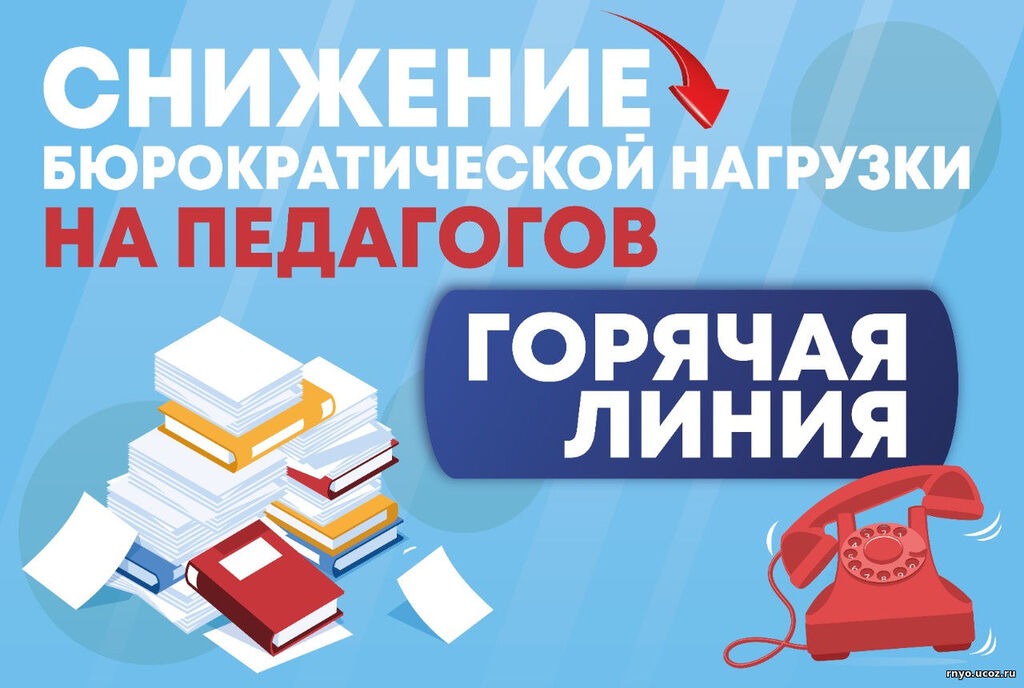 Отдел образования Администрации Заветинского района организует работу «горячей линии» по вопросам документационной нагрузки педагогических работников. Напомним, с 1 сентября в силу вступил приказ Минпросвещения России об утверждении перечня отчётной документации, ограничивающий избыточную бюрократическую нагрузку на педагогов.В соответствии с внесенными изменениями в Федеральный закон «Об образовании в Российской Федерации» от 29.12.2022 № 273-ФЗ, приказом Минпросвещения России от 21.07.2022 № 582 утвержден перечень документации, необходимой для заполнения педагогами при реализации основных общеобразовательных программ:1) рабочая программа учебного предмета, учебного курса (в том числе внеурочной деятельности), учебного модуля;2) журнал учета успеваемости;3) журнал внеурочной деятельности (для педагогических работников, осуществляющих внеурочную деятельность);4) план воспитательной работы (для педагогических работников, осуществляющих функции классного руководителя);5) характеристика на обучающегося (по запросу).Ведение остальной документации в школах должно быть возложено на иных административных работников. Введение дополнительного перечня документации для заполнения учителем возможно на уровне региона только по согласованию Минпросвещения России.В случаях несоблюдения введенных ограничений педагоги могут направить обращения на электронную почту горячей линии: zavroo@vttc.donpac.ru или позвонить по номеру: 8 (86378)22-3-98. При этом, пожалуйста, указывайте ваше образовательное учреждение и удобный способ обратной связи. Все поступившие обращения будут рассмотрены рабочей группой созданной в Отделе образования Администрации Заветинского района на основании приказа Отдела образования Администрации Заветинского района Ростовской области от 06.12.2023 № 382 «Об организации работы по снижению  документальной нагрузки  на педагогических работников в образовательных организациях Заветинского района»- Федеральный закон от 14.07.2022 № 298-ФЗ;- Приказ Министерства просвещения РФ от 21 июля 2022 г. N 582 "Об утверждении перечня документации, подготовка которой осуществляется педагогическими работниками при реализации основных общеобразовательных программ"- Приказ Отдела образования Администрации Заветинского района от 06.12.2023 № 382 «Об организации работы по снижению документальной нагрузки  на педагогических работников в образовательных организациях Заветинского района»